Муниципальное бюджетное дошкольное образовательное учреждение детский сад комбинированного вида № 22 города Ейска муниципального образования Ейский район ОД по духовно-нравственному воспитанию во второй младшей группе на тему: «Матрешка в гостях у ребят».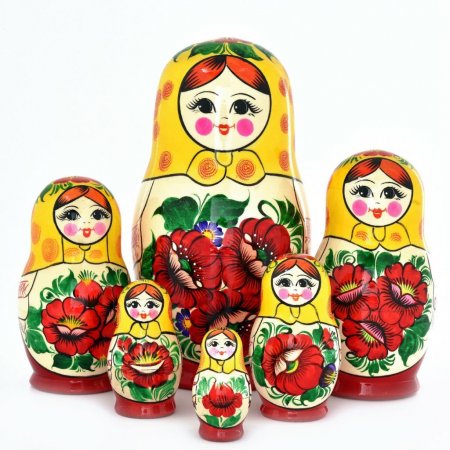                                                                                            Подготовила воспитатель: Гомзикова А.Е.г. Ейск2023г.Конспект  ОД по духовно-нравственному воспитанию во второй младшей группе на тему «Матрешка в гостях у ребят».Цель:        - формирование представлений детей о русской народной игрушке – матрешке.Задачи:Образовательные:- познакомить детей с русской народной игрушкой – матрешкой, о ее возникновении;- расширять и обогащать словарный запас;Развивающие:- активизировать речь детей;-  развивать эстетический вкус детей: умение видеть, любоваться и восхищаться красотой русского сувенира;- развивать умение сравнивать предметы по величине и цвету, используя в речи соответствующие прилагательные;-развивать внимание, память, мышление, воображение, мелкую моторику;Воспитательные:- воспитывать доброжелательность, аккуратность, чувство прекрасного, эстетический вкус, интерес и любовь к народным игрушкам.Методы и приемы проведения занятия:- практические: организационный момент, приветственное слово, пальчиковая гимнастика, продуктивная деятельность «Роспись сарафана русской народной игрушки Матрешки».- наглядные: демонстрация, использование объектов и материалов (игрушка матрешка, готовый образец матрешки).- словесные: игровые, вопросы, рассуждения, ответы детей (индивидуальные и хоровые), объяснения, рассказывание сказки, похвала и поощрение детей.Области: познавательное развитие, социально-коммуникативное развитие, речевое развитие, художественно-эстетическое развитие, физическое развитие.Форма организации- подгрупповая.Материалы и оборудование: матрешка-игрушка, презентация, мультимедийное оборудование, магнитофон, музыкальное сопровождение «Мы Матрешки», четыре  домика разных по цвету и величине, четыре елочки разные по величине, четыре матрешки различных по величине.Разрезные картинки Матрешка, цветные карандаши, образец Матрешки для раскрашивания, заготовки матрешек для раскрашивания.Словарная работа: Матрёшка, народная игрушка, деревянная, расписная, сарафан, мастер, сувенир.Предварительная работа: Рассматривание иллюстраций с изображением матрёшки, чтение произведений устного народного творчества (потешки, загадки) слушание музыкальных фольклорных композиций, разучивание стихотворений про Матрешку.Ход ОД.Воспитатель: Утром встали малыши,В детский сад они пришли.Гости здесь у нас с утра,Поздоровайтесь, друзья!Дети: Здравствуйте!Воспитатель. Ребята, к нам в группу пришло письмо. Вам интересно узнать от кого оно?  Дети: ДаВоспитатель: Тогда отгадайте загадку:Открывается игрушка,А внутри сидят подружки.Девчонки деревянные,Нарядные, румяные,Хлопают в ладошкиВеселые… (Матрешки).-Давайте откроем письмо и прочитаем, что же нам пишет матрешка.Я веселая МатрешкаВ гости к вам хочу прийти.Но дорожку к вам, ребята,Очень трудно мне найти.Вы похлопайте в ладошкеИ кричите все: «Матрешка!»Я услышу и придуВам веселье принесу.- Давайте все похлопаем и громко крикнем  «Матрешка».(Матрешка выходит и вносит игрушку со словами под музыку)Дуйте в дудки, бейте в ложкиВ гости к нам пришла матрешкаМатрешечка деревяннаяМатрешечка  румяная.Воспитатель: Ребята, а что вы знаете о матрёшке?Дети: Это игрушка.Воспитатель: А вы знаете, как появилась русская матрёшка?Дети: не знаем.Воспитатель: Сейчас я вам расскажу, как появилась русская матрёшка, а вы слушайте и запоминайте.(Показ презентации «Русская Матрешка)Давным-давно в одном царстве-государстве жил да был один мастер, который очень любил ребятишек: девчонок и мальчишек. И любил этот мастер с утра до вечера игрушки для детей делать. Однажды задумал он сделать необычную игрушку - куклу с чудесным секретом: взял деревянный брусочек и сделал куколку, внутри первой куклы сидела кукла поменьше, а в той еще меньше, и ещё, и ещё. Яркими красками разрисовал он куклу, одел в русский сарафан с передничком, на голову повязал яркий платочек, нарисовал ей красивые глазки и яркие щёчки. Веселая получилась куколка. И он долго-долго думал, как же назвать ему эту куклу. Назвал русским именем Матрёна, а так как куколка была маленькая, то Матрёшкой все её звали. Это не просто игрушка: в ней выражено своеобразное понимание женской красоты и характера – это символ материнства, нежности и ласки.Физкультминутка "Нарядные Матрешки" (Вместе с Матрешкой)Хлопают в ладошки, дружные матрешки. (Хлопают в ладоши)На ногах сапожки, топают матрешки. (Топают ногами)Влево, вправо наклонись, (Наклоны телом влево – вправо)Всем знакомым поклонись. (Наклоны вперёд)Матрёшки озорные, матрешки расписные (Красуются)
Воспитатель: Давайте все вместе посмотрим на Матрёшку и расскажем о ней.Кто это? (Обращает внимание детей на Матрешку)Дети:  МатрёшкаВоспитатель: Что у неё на голове? Дети: платочекВоспитатель: А во что же одели мастера матрешку? Дети: в сарафанВоспитатель: Чем украшен сарафан? Дети: цветамиМатрешка: (берет в руки деревянную игрушку Матрешку)Сколько у нас матрёшек? (одна – или много)Дети: однаМатрешка: Это Матрёшка, какая? (большая)Ребята, а вы знаете, какой секрет есть у Матрёшки? Дети: внутри спрятаны ещё матрёшкиМатрешка: (выкладывает остальных Матрешек на стол) Сколько сейчас у нас матрёшек? Дети: МногоМатрешка: Это Матрешка,  какая? Дети: Маленькая!Воспитатель: Молодцы, ребята! А кто из вас, знает стихи про Матрешку?Дети: (читают стихи)Кира:  Я, матрёшка – сувенир,
В расписных сапожках.
Прогремела на весь мир
Русская Матрёшка!Амелия: Мастер выточил меня,
Из куска берёзы,
До чего ж румяная,
Щёки, словно розы!Воспитатель:Да. Они игрушки знатные, складные и ладные. Матрёшки всюду славятся, они нам очень нравятся. А еще наши матрешки очень любят играть.Сенсорная игра «СКАЗКА ПРО МАТРЕШЕК»Воспитатель: Жили-были четыре Матрешки – в красном платочке - большая, в зеленом платочке - поменьше, в синем платочке  - средняя и в желтом - маленькая. Они были подружками и всегда гуляли вместе. Вот однажды они собрались в лес за подснежниками, долго ходили, бродили. Замерзли Матрешки, потому что на улице стало холодно, и решили они построить себе домики. Только Матрешки не знают, кому, какого цвета домик строить. Поможем им в этом разобраться? Дети: конечно, поможем! (Дети подбирают по цвету платочка Матрешки домик соответствующего цвета)Воспитатель: Около своих домиков матрешки решили посадить по елочке. Большая Матрешка    посадила, какую елочку? - А поменьше Матрешка, какую елочку посадит?-А средняя Матрешка, какую посадит елочку?-А маленькая? Воспитатель: ребята, вы правильно подобрали, построили домики и посадили елочки! Матрёшкам очень понравилось с вами играть.Матрешка: (достает из сундучка заготовки матрёшек).А еще я с собой привезла остальных подружек, которых на фабрике не успели раскрасить. Посмотрите, какие они грустные. Как вы думаете почему?Дети: потому что у них сарафаны не украшены.Матрешка: Что же нам делать? Как же быть? Как нарядить матрешек?Дети: нужно разукрасить сарафаны. Воспитатель: Ну, что ребята, поможем нашим Матрешкам? Предлагаю вам сначала размять наши пальчики.Пальчиковая гимнастика Прежде, чем нам рисоватьНужно пальчики размять.Кулачки разжали – сжали,Вот и пальчики размяли.Мастера, скорей за делоУкрашай платочки смело.Воспитатель: Ребята, подходите к столам, украшайте сарафанчики для наших Матрешек!Дети: (украшают сарафаны (под русскую народную мелодию)Воспитатель: Ребята, возьмите каждый свою работу и принесите на выставку! Посмотрите, какие яркие сарафанчики получились. Матрешки теперь улыбаются!Рефлексия:Воспитатель: - Ребята, а давайте вспомним с какой игрушкой вы сегодня знакомились?Дети: С матрёшкой.Воспитатель: А из чего матрёшка сделана?Дети: Из дерева.Воспитатель: А какие у нас получились матрёшки?Дети: Нарядные, красивые.Воспитатель: А вам понравилась эта игрушка, вы будете с ней играть.Дети: ДаВоспитатель: Молодцы. Сегодня, мы познакомились с Матрешкой, узнали,  из чего она сделана, и будем играть с игрушкой бережно и аккуратно.